MUSICA 3R 							11/05/20Bon dia!!!!!Ja que estem immersos en el món del piano,  gràcies a Lang Lang i Tom & Jerry, us proposo una tasca ben musical!A internet hi ha moltes pàgines amb PIANOS online per poder tocar cançons, i moltes funcionen amb la tablet. Hi ha webs amb les que pots enregistrar el que toques i desprès sentir-ho de nou... Us deixo uns exemples, investigueu-los: https://www.musicca.com/es/pianohttps://www.imusic-school.com/es/herramientas/piano-en-linea/https://recursivearts.com/es/virtual-piano/El primer enllaç és potser el més senzill ja que té les notes escrites al teclat. A continuació us deixo l’enllaç a la cançó “Debajo de un Botón” (nom de notes):  https://www.youtube.com/watch?v=5DbyYVXPdU0També us deixo la partitura: 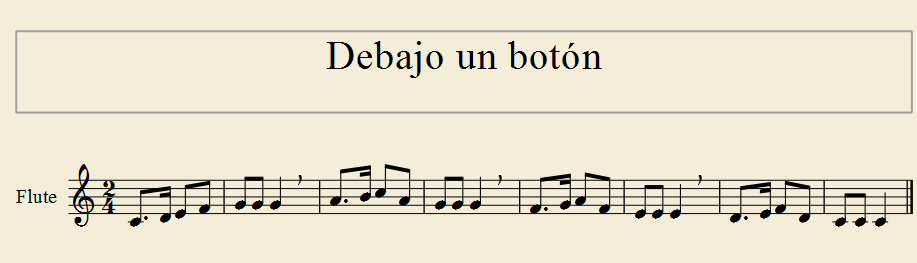 Tasca: Toqueu la cançó “DEBAJO DE UN BOTÓN” (només una frase, no cal repetir la cançó)  amb un d’aquests teclats (uns 30 segons). Envieu-me o compartiu el vídeo fent-ho ☺ a musica@escolajoanmaragall.catQualsevol dubte, ja sabeu, m’escriviu i tan aviat com pugui, us responc. Fins aviat!